                                            РЕШЕНИЕ                            от 28 февраля 2023 года № 52                                      а. ХакуринохабльО даче согласия  администрации  муниципального  образования «Шовгеновский район» на принятие имущества из государственной собственности Республики Адыгея в муниципальную собственность муниципального образования «Шовгеновский район»    Руководствуясь Положением о порядке управления и распоряжения муниципальной собственностью муниципального образования «Шовгеновский район», утвержденным Решением Совета народных депутатов муниципального образования «Шовгеновский район» № 562 от 19.04.2017, Совет народных депутатов муниципального образования «Шовгеновский район» РЕШИЛ:         1. Дать согласие на принятие из государственной собственности Республики Адыгея  в муниципальную собственность муниципального образования «Шовгеновский район» движимого имущества в количестве 336 шт., балансовой стоимостью 2 167 056,00 рублей, остаточной стоимостью 2 167 056,00 рублей.     2. Опубликовать настоящее Решение на сайте администрации муниципального образования «Шовгеновский район».      3. Настоящее Решение вступает в силу с момента официального опубликования на сайте администрации муниципального образования «Шовгеновский район». РЕСПУБЛИКА АДЫГЕЯСовет народных депутатов    муниципального образования«Шовгеновский район»АДЫГЭ РЕСПУБЛИКМуниципальнэ образованиеу«Шэуджэн район»я народнэ депутатхэм я СоветПредседатель Совета народных депутатовмуниципального образования «Шовгеновский район»                               А.Д. Меретуков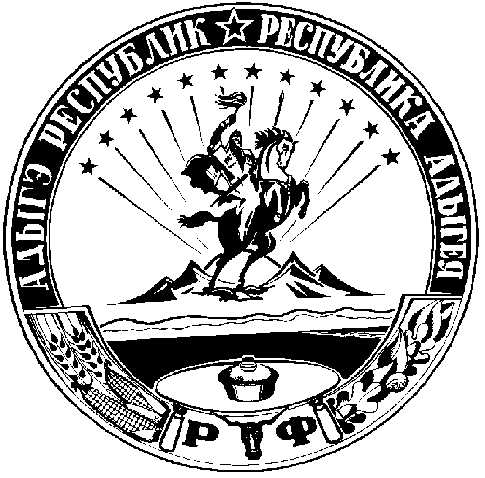 